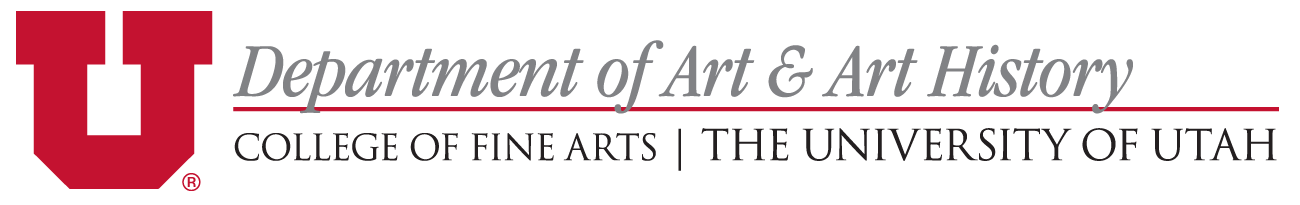 Department of Art & Art History Admissions, Probation, & Dismissal PoliciesStudio Art BFA DegreeAdmissionStudents must be admitted to the university and a declared major to take major emphasis courses without needing permission from the course instructor. Policy is pursuant to Undergraduate admission policy 6-404 (https://regulations.utah.edu/academics/6-404.php)ProbationStudents must earn a C- grade in courses to advance in their BFA Art Major studies. If a student does not earn a minimum of C-, they must re-take the course and earn a C- or better. Students who do not earn a C- or better cannot graduate with a BFA degree. Students must maintain a culminative 2.0 GPA or higher to remain in academic good standing at the University of Utah (https://regulations.utah.edu/academics/6-100.php). Art Teaching BFA DegreeAdmissionStudents must be admitted to the university and a declared major to take major emphasis courses without needing permission from the course instructor. Policy is pursuant to Undergraduate admission policy 6-404 (https://regulations.utah.edu/academics/6-404.php)ProbationFor students who wish to graduate with a BFA in Art Teaching with licensure, they must receive a “C” or higher in all ART/ARTH/ARTX coursework to satisfy Utah State Board of Education requirements. In addition, the College of Education’s Urban Institute of Teacher Education (UITE) requires all ART and ARTH content courses be passed with a C or better and all Education courses (EDU, ECS, SPED, etc.) courses to be passed with a B- or better. Students need to maintain a 3.0 GPA. For students who wish to graduate with a BFA in Art Teaching without licensure, they must earn a C- grade in courses to advance in their BFA Art Teaching Major studies. If a student does not earn a minimum of C-, they must re-take the course and earn a C- or better. Students who do not earn a C- or better cannot graduate with a BFA Art Teaching degree. Students must maintain a culminative 2.0 GPA or higher to remain in academic good standing at the University of Utah (https://regulations.utah.edu/academics/6-100.php). Art History BA DegreeAdmissionStudents must be admitted to the university to take major emphasis courses without needing permission from the course instructor pursuant to Undergraduate admission policy 6-404 (https://regulations.utah.edu/academics/6-404.php)ProbationStudents must earn a C- grade in courses to advance in their BA for Art History. If a student does not earn a minimum of C-, they must re-take the course and earn a C- or better. Students who do not earn a C- or better cannot graduate with a BA degree. Students must maintain a culminative 2.0 GPA or higher to remain in academic good standing at the University of Utah (https://regulations.utah.edu/academics/6-100.php). Graphic Design BFA DegreeAdmission
Students who wish to enroll in the Graphic Design BFA program must already be admitted to the University of Utah and must meet with a College of Fine Arts Advisor to declare the major.First-year Advancement First-year Graphic Design BFA students must apply to advance to the Second-year level of the program. For advancement, applicants must:1. Earn a minimum B- in each of the following courses:ART 2205 MappingART 2206 MatrixART 2207 SeeingDESGR 1100 Communication Design 1DESGR 1600 Typography 12. Earn a minimum C+ in three of these Foundations courses:ART 2201 ActionART 2202 ConstructART 2203 EvidenceART 2204 IllusionART 2208 Touch3. Complete an online application and submit a digital portfolio. Specific deadlines, instructions, and guidelines will be provided on the Art & Art History Department’s Graphic Design page at the beginning of the Spring semester. This information will also be e-mailed to all First-year Graphic Design majors.The portfolio must be comprised of a variety of selections from Art Foundations and First-year Graphic Design courses. It is understood that students will likely be in the process of completing the required courses at the time of the review. There is no disadvantage for students who haven’t fully completed DESGR 1100, DESGR 1600 or any other required courses at the time of the review. However, students must either be enrolled in these courses at the time of the review, or have already completed them. Transfer students who have been accepted into the University of Utah may apply. Transcripts of equivalent art/design courses must also be submitted.Under no circumstances will Graphic Design faculty pre-screen portfolios for students before submission.Although there are many factors that affect acceptance rates each year, every effort is made to accept students who meet the pre-requisites and clearly exhibit the skills, work ethic, and commitment to succeed in the Graphic Design program.4. Receive consent to enroll in Second-year courses. Applicants will be notified via Umail confirming whether or not they have been accepted into the Second-year level of the Graphic Design BFA program. Unaccepted students may apply again one more time the following year or later. Unaccepted students are strongly encouraged to continue their studies in the Art BFA major.Acceptance into the second year of the Graphic Design BFA program is contingent upon a student’s final course grades for any required courses.Second-Year Review
At the culmination of the Spring semester, all Second-year Graphic Design BFA students will undergo a review that will determine advancement into the Third-year level of the program.For advancement, each student is required to:1. Earn a minimum C+ in each of the following courses:DESGR 2200 Communication Design 2DESGR 2300 Communication Design 3DESGR 2700 Typography 2DESGR 2600 History of Graphic Design2. Earn an average 2.7 grade (B-) among the above 4 courses. Grade points earned from these courses will be multiplied by the number of credits for each course. These scores will be added together, and divided by the total number of credits (12). This will determine the average grade.3. Earn a minimum C+ in two remaining Foundations courses:ART 2201 ActionART 2202 ConstructART 2203 EvidenceART 2204 IllusionART 2208 Touch4. Submit a portfolio of 2nd-year work. Specific instructions will be provided mid-way through the Spring semester. This portfolio will be comprised of variety of selections from your 2nd-year studio courses. 5. Complete an online self-evaluation. In your self-evaluation, you will rate your own performance in relation to professionalism, work ethic & diligence, creativity, technical skills, design comprehension, general growthFollow-upOnce all final course grades have been submitted and faculty have reviewed all portfolios and self-evaluations, each student will be notified via UNID email confirming whether or not the criteria necessary for advancement have been met. Included in this notice will be an evaluation summary report completed by faculty.If a student fails to meet the minimum grade requirements, or to submit any of the required materials they will not be allowed to advance to the Third-year level. These students are encouraged to repeat certain Second-year courses in order to improve grades. Faculty will make recommendations upon request.Students who fail to pass Second-year Review a second time are subject to dismissal from the Graphic Design BFA program.Graduation requirements 
All courses taken to satisfy the BFA major requirements must be taken for a letter grade and must be passed with a “C-” or better. To remain in good standing and graduate, a student must maintain a cumulative GPA at the University of 2.75 or higher while also maintaining a GPA of 2.75 or higher in coursework counted toward the degree.University of Utah DismissalStudents may be dismissed for academic misconduct or by failing to maintain a culminative 2.0 GPA at the University of Utah. Policies are outlined here (https://regulations.utah.edu/academics/6-100.php) and academic misconduct policy is outline here (https://regulations.utah.edu/academics/6-400.php).Updated September 20, 2021